Genogramma irGenogramma ir sociālā darba metode. Genogramma ir grafisks ģimenes attēlojums divās, trīs vai vairāk paaudzēs, kas palīdz: - iegūt, - atspoguļot, - strukturēt, un izvērtēt būtisku informāciju par ģimeni. Genogramma dod iespēju vizuāli attēlota)  ģimenes locekļu radniecības saites (ģenētiskais līmenis);b) fiksēt būtiskāko informāciju par ģimenes locekļiem vecums, dzimums, dzimšana, nāve, šķiršanās u.c. būtiskākie notikumi, kā arī problēmas (informācijas līmenis):; c) savstarpējās attiecības un to mijiedarbību (attiecību līmenis); d) priekšstatus, asociācijas un subjektīvo uztveri par ģimeni kopumā un ģimenes locekļiem (simboliskais līmenis). Genogrammas kopīga veidošana ar klientu palīdz veidot un nostiprināt sadarbības attiecības. Genogrammas simboliGenogrammu veido izmantojot vispārpieņemtus simbolus. Simbolu atspoguļošanas nianses sociālā darbā un ģimenes terapijā, kā ari starp dažādām valstu pieredzēm var atšķirties, tomēr lielākoties tie ir vienoti. Simbolu vienota izmantošana palīdz speciālistiem savā starpā ātri uztvert genogrammā iekļauto informāciju. Dzimuma simboli:Vecāku simbolus tradicionāli zīmē, lai tēva simbols atrastos kreisā pusē, mātes labajā pusē. Savukārt, bērnu simbolus zīmē sākot ar vecāko bērnu no kreisās puses uz labo pusi.Genogrammas pielietošana ģenētiskajā jeb radniecības līmenī.Genogrammas ģenētiskā līmeņa informācijas atspoguļošana pirmkārt, ietver ģimenes radniecisko saišu zīmēšanu. Genogrammu zīmē tā, lai katras paaudzes ģimenes locekļi tiktu zīmēti savas paaudzes līmenī.  Radniecīgās saites zīmē ar nepārtrauktu līniju. Šajā līmenī var atspoguļot arī pastāvīgos partnerus, arī ja nav kopīgu bērnu. Ja ģimenes loceklim ir pastāvīgs partneris, viņiem nav bērnu un viņi nav precējušies, tad šīs saites zīmē ar pārtrauktu līniju.Genogrammas pielietošana informatīvajā līmenī.Kad ir uzzīmētas ģimenes ģenētiskās jeb radnieciskās saites, tad genogrammu papildina ar informāciju par ģimenes locekļiem. Tradicionāli tajā fiksē sekojošu informāciju – vārdu, dzimšanas un/vai nāves gadu, precību un šķiršanās datumu, kā arī citu nozīmīgu informāciju.  Papildus informāciju bieži raksta blakus ģimenes locekļa simbolam kā piezīmes vai komentārus, piemēram precizējumu par atkarības veidu, garīgās attīstības traucējumu diagnozēm, saslimšanām utt. Informācijas pieraksts genogrammā un simboli.Genogrammas pielietošana attiecību līmenī.Kad uzzīmētas ģimenes radnieciskās saites un būtiskākā pamata informācija, nākamais solis ir pārrunāt un fiksēt ģimenes locekļu savstarpējās attiecības un to mijiedarbību. Ja pirmais un otrais genogrammas līmenis ir nosacīti nemainīga informācija – radniecības, ģenētiskās saites ir nemainīgas, dzimšanas un vēsturiskie fakti, dati arī ir nemainīgi, bet attiecību un simboliskais līmenis ir mainīgs un dinamisks, kā arī subjektīvs - neatkarīgi vai informāciju fiksē klients vai sociālais darbinieks. Jo vairāk pietuvojamies klienta subjektīvajai pasaules izjūtai (otrais, trešais līmenis), jo informācija ir sensitīvāka un īpaši aizsargājama un nevar būt pieejama trešajām personām. Ģimenes locekļu attiecību atspoguļošanā izmantotie simboli:Genogrammas  pielietošana simbolu līmenī.Simbolu izmantošana sociālajā darbā ar indivīdu un ģimeni ir viena no bieži pielietojamām konsultēšanas metodēm, izmantojot gan iztēlē radītus tēlus, gan zīmējot, gan lipinot plastilīnu vai mālu, kā arī izmantojot asociatīvās kartiņas, kolāžas materiālus, figūriņas utt. Arī genogrammas struktūru var izmantot atainojot ģimenes locekļus simboliskā veidā. Piemēram, lūdzot klientu izvēlēties  atbilstošu simbolu katram ģimenes loceklim un vēlāk lūdzot izstāstīt savu ideju, asociācijas un jūtas, kopīgi pārrunājot radīto. Simbolus klients var zīmēt pats, bet tos var izvēlēties izmantot asociāciju kārtis, paskartes vai izmantojot kolāžas metodi, izgriezumus no žurnāliem, plakātiem u.c.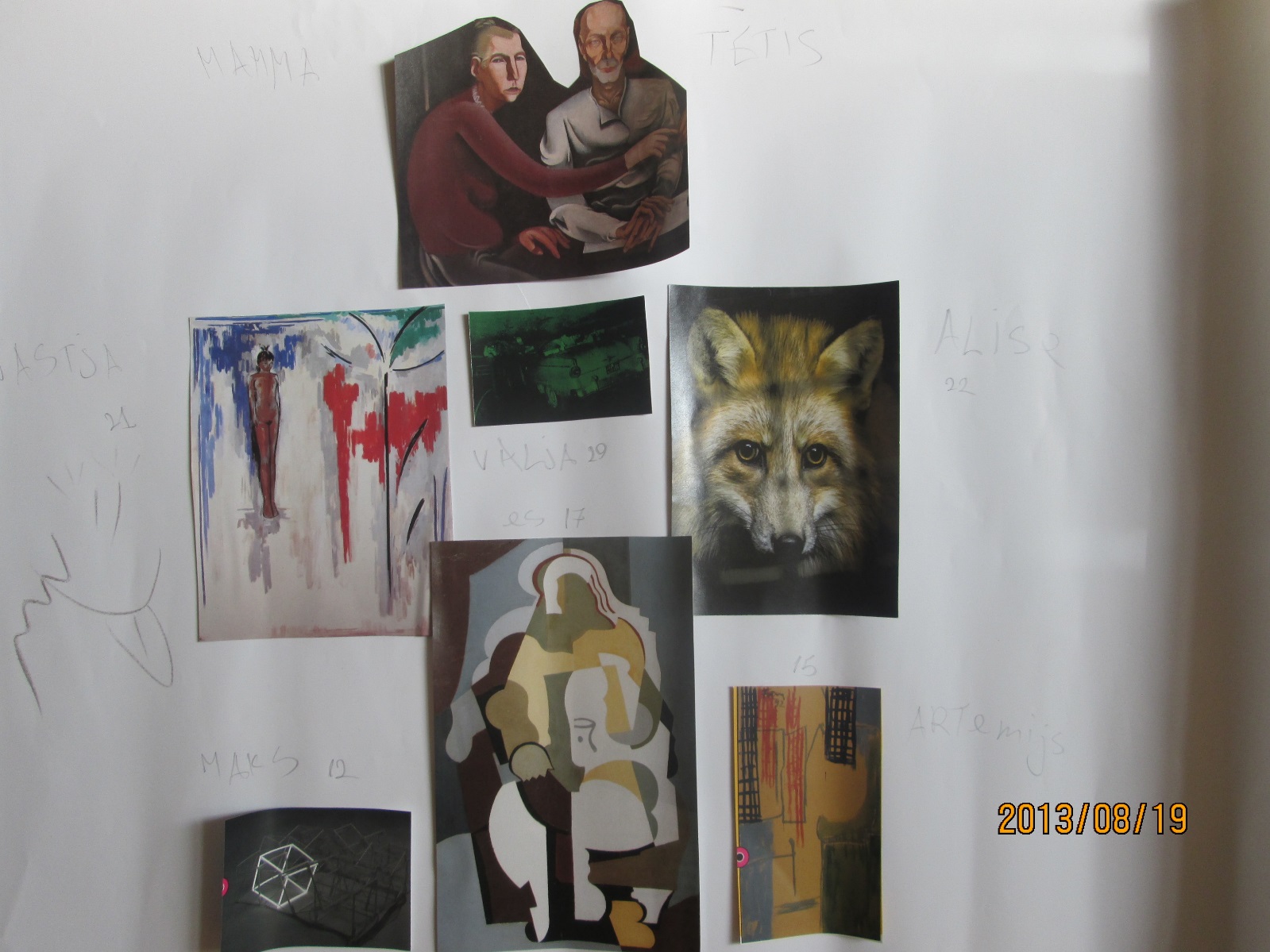 Attēlā ir genogrammas paraugs, lūdzot klienti, 17 gadīgu meiteni, izvēlēties katram ģimenes loceklim atbilstošu attēlu.Ieteicamie papildus avoti:Piķe L. Genogrammas pielietojums sociālajā darbā ar ģimenēm ar bērniem. Labklājības ministrijas izdevums “Sociālais darbs Latvijā”, 1/2017 – R.: LM, 2017., 22.-29.lpp. McGoldrick, M., Gerson, R., & Petry, S. (2008). Genograms: assesment and intervention. New York: W. W. Norton & Company.Genopro. https://www.genopro.com/genogram/Vīr. dzim.Siev.dzim.NezināmsDzim.Transseksuāls/Sieviete par vīrietiTransseksuāls/Vīrietis par sievieti∞Precējušies∞Pārtrauktas laulāto attiecības, bet nav šķīrušies∞ŠķirušiesPārtrauktasattiecībasDzīvoKopāAAtkarībaGGarīgās attīstības traucējumiSSaslimšana IInvaliditātePiezīmes, precizējumi,komentāriARAtkarības remisijaPrProblēmlietotājsAr apli apvelk klienta simboluSkaidras/normālasVienaldzīgas/apātiskasDistancētas/sliktasNeuzticēšanāsNesaskaņas/konfliktiNaidīgasSaplūdušas Pārtauktas/AtsvešinājušāsFiziskāvardarbībaEmocionālāvardarbībaSeksuālā vardarbībaPamešana novārtāLīdzatkarīgasGreizsirdīgasKontrolējošasManipulatīvasCieša draudzībaIemīlēšanāsNekad nav satiktsAttiecību virziens/fokuss uz